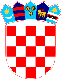 REPUBLIKA HRVATSKAVUKOVARSKO-SRIJEMSKA ŽUPANIJAOPĆINA TOVARNIK 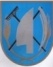 OPĆINSKO VIJEĆEKLASA: 021-05/15-03/07URBROJ: 2188/12-04-15-1Tovarnik, 10.03.2015.Na temelju članka 28., stavka 1., podstavka 3. Zakona o zaštiti  i spašavanju („Narodne novine“ broj 174/04, 79/07, 38/09 i 127/10), te članka  31. Statuta  Općine  Tovarnik („Službeni vjesnik“ Vukovarsko-srijemske županije  broj 4/13, 14/13 ), na temelju inspekcijskog nadzora ( Klasa: UP/I-822-02/13-02/26 ; Urbroj: 543-01-09-01/18-13-1 ), a na prijedlog Načelnice Općine Tovarnik (sukladno  članku  29., stavka  1., podstavka  1. Zakona o zaštiti  i spašavanju), Općinsko vijeće  Općine Tovarnik na svojoj 11. sjednici  održanoj dana 10. ožujka 2015. godine, donijelo  je:O d l u k u o donošenju Procjene ugroženosti stanovništva, materijalnih i kulturnih dobara i okoliša od prirodnih i tehničko-tehnoloških katastrofa i velikih nesrećaČlanak 1.Donosi  se  Procjena   ugroženosti  stanovništva,  materijalnih  i   kulturnih   dobara   i okoliša od prirodnih i  tehničko-tehnoloških katastrofa i velikih nesreća  za područje Općine Tovarnik.Članak 2.Ova Odluka stupa na snagu osam dana nakon objave u „Službenom vjesniku“ Vukovarsko-srijemske županije.Članak 3. Zadužuje se Načelnik Općine Tovarnik da odmah pristupi izradi/ažuriranju Plana zaštite i spašavanja i Plana civilne zaštite u cilju smanjenja opasnosti od prirodnih i tehničko-tehnoloških katastrofa i velikih nesreća, te povećanja spremnosti za djelovanje u otklanjanju posljedica.Članak 4.Zadužuje se Načelnik Općine Tovarnik da najmanje jednom u dvije godine dostavi ovom Vijeću izmijenjeni i dopunjeni prijedlog Procjene ugroženosti, koji uključuje nastale promjene rizika.Članak 5.Danom stupanja na snagu ove Odluke, prestaje važiti Odluka o donošenju procjene ugroženosti stanovništva, materijalnih i kulturnih dobara i okoliša od prirodnih i tehničko-tehnoloških nesreća i katastrofa, te ratnih djelovanja i terorizma za područje Općine Tovarnik od 22. prosinca 2009. godine ( KLASA: 810-01/09-04/01, URBROJ: 2188/12-04/09-01) objavljene u „Službenom vjesniku“ Vukovarsko-srijemske županije broj 23/09.Članak 6.Ova odluka stupa na snagu danom donošenja, a biti će objavljena u „Službenom vjesniku“ Vukovarsko-srijemske županije.PREDSJEDNIK OPĆINSKOG VIJEĆA                                                                       OPĆINE TOVARNIK                                                                              Marinko Beljo                                                                          _________________________________